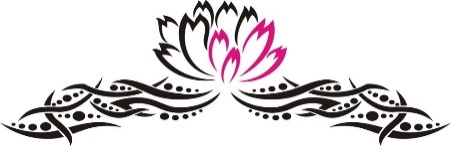 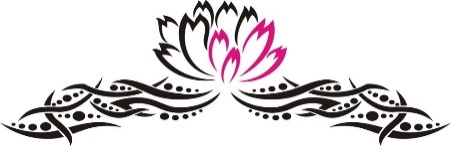 Braun Counseling Services LLCDiane Braun LIMHP, LMHP, LADC, CPC8031 West Center Road Suite 324 Omaha, NE. 68124218 East 4th Street, Fremont, NE  68025Phone: (402) 980-7600   Fax: (402) 502-5102E-Mail: Brauncounseling@gmail.comPolicies and ProceduresClients and this provider are expected to behave in a professional manner while in this office.  All children under the age of 12 years old are required to be accompanied by an adult.In the event of a life-threatening emergency relating to a client, this provider will immediately contact the appropriate authorities including, but not limited to, 911 for emergency services.Should client records need to be transported, the files will be kept in a locked carrying case and kept in direct care of the provider responsible for the files.  All complaints received by clients will be reviewed by Braun Counseling Services LLC on a case by case basis.  Once a solution has been determined for addressing the complaint, all impacted parties will be notified.  No client or potential client will be discriminated against in the delivery of health care services based on race, ethnicity, national origin, religion, sex, age, mental or physical disabilities or medical condition, sexual orientation, claims experience, medical history, evidence of insurability (including conditions arising out of acts of domestic violence), genetic information or source of payment.  